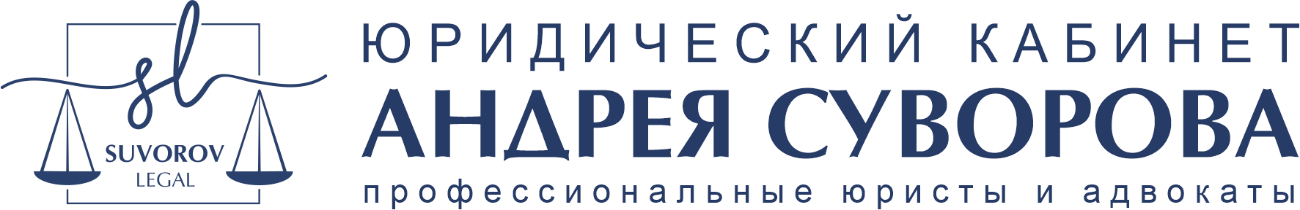 Общество с ограниченной ответственностью «Малина-Групп»Основной вид деятельности: 69.10 деятельность в области праваОГРН: 1147748004931ИНН: 9705015250КПП: 770601001ОКПО: 40456721ОКАТО: 45286596000ОКТМО: 45384000000Р/С: 40702810400000070736 в АО «Райффайзенбанк»БИК: 044525700Генеральный директор Суворов Андрей Александрович